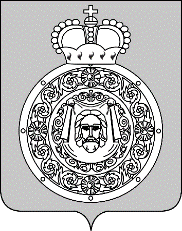 Администрациягородского округа ВоскресенскМосковской областиП О С Т А Н О В Л Е Н И Е__________________ № ________________Об утверждении Правил разработки и утверждения административных регламентов осуществления муниципального контроля (надзора), Правил разработки и утверждения административных регламентов предоставления муниципальных услуг, Правил проведения независимой экспертизы и экспертизы проектов административных регламентов предоставления муниципальных услуг (осуществления муниципального контроля (надзора)) администрации городского округа Воскресенск Московской области В соответствии с Федеральным законом от 27.07.2010 № 210-ФЗ «Об организации предоставления государственных и муниципальных услуг», постановлением Правительства Московской области от 25.04.2011 № 365/15 «Об утверждении порядка разработки и утверждения административных регламентов исполнения государственных функций и административных регламентов предоставления государственных услуг центральными исполнительными органами государственной власти Московской области, государственными органами Московской области» ПОСТАНОВЛЯЮ:1.  Утвердить прилагаемые:Правила разработки и утверждения административных регламентов осуществления муниципального контроля (надзора) (Приложение № 1); Правила разработки и утверждения административных регламентов предоставления муниципальных услуг (Приложение № 2);Правила проведения независимой экспертизы и экспертизы проектов административных регламентов предоставления муниципальных услуг (Приложение № 3);2. Признать утратившим силу постановление муниципального учреждения «Администрация Воскресенского муниципального района Московской области» от 16.08.2013 № 1678  «Об утверждении в новой редакции Правил разработки и утверждения административных регламентов исполнения муниципальных функций,  Правил разработки и утверждения административных регламентов предоставления муниципальных услуг, Правил проведения независимой экспертизы и экспертизы проектов административных регламентов предоставления муниципальных услуг (исполняемых функций) администрации Воскресенского муниципального района Московской области».3. Опубликовать настоящее постановление в официальном издании городского округа Воскресенск Московской области и разместить на официальном сайте городского округа Воскресенск Московской области.4. Контроль за исполнением настоящего постановления оставляю за собой.Глава городского округа Воскресенск                                                                            А.В. Болотников  Приложение № 1к постановлению администрациигородского округа ВоскресенскМосковской области от «__» _______ 2020 г. № ____ПРАВИЛАразработки и утверждения административных регламентовосуществления муниципального контроля (надзора)I. Общие положенияНастоящие Правила определяют порядок разработки и утверждения отраслевыми (функциональными) органами и структурными подразделениями администрации городского округа Воскресенск Московской области (далее – администрация округа) административных регламентов осуществления муниципального контроля (надзора) (далее - регламенты).1.2. В настоящих Правилах используются следующие понятия:муниципальный контроль (надзор) - это деятельность отраслевого (функционального) органа и структурного подразделения администрации округа, бюджетного или иного муниципального учреждения, направленная на осуществление полноценного исполнения полномочий контроля, предписанных или переданных им в соответствии с действующим законодательством Российской Федерации.административный регламент осуществления муниципального контроля (надзора) - это нормативный правовой акт администрации городского округа Воскресенск Московской области, устанавливающий сроки и последовательность административных процедур (действий) отраслевого (функционального) органа и структурного подразделения администрации округа при осуществлении муниципального контроля (надзора).Регламент также устанавливает порядок взаимодействия между отраслевыми (функциональными) органами и структурными подразделениями администрации округа, а также их взаимодействия с федеральными и государственными органами власти, иными органами местного самоуправления округа, а также учреждениями и организациями, их должностными лицами, с физическими и юридическими лицами при осуществлении муниципального контроля (надзора). 2. Регламенты разрабатываются отраслевыми (функциональными) органами и структурными подразделениями администрации округа, к сфере деятельности которых относится осуществлении муниципального контроля (надзора), в соответствии с федеральными законами, нормативными правовыми актами Президента Российской Федерации, Правительства Российской Федерации и Правительства Московской области и с учетом решений координационных органов, устанавливающих критерии, сроки и последовательность выполнения административных процедур (действий) и (или) принятия решений, а также иных требований к порядку осуществления муниципального контроля (надзора).3. При разработке регламентов отраслевые (функциональные) органы и структурные подразделения администрации округа предусматривают оптимизацию (повышение качества) осуществления муниципального контроля (надзора), в том числе:а) упорядочение административных процедур (действий); б) устранение избыточных административных процедур (действий);в) сокращение срока осуществления муниципального контроля (надзора), а также срока выполнения отдельных административных процедур (действий) в рамках осуществления муниципального контроля (надзора). Отраслевые (функциональные) органы и структурные подразделения администрации округа, осуществляющие подготовку регламента, могут установить в регламенте сокращенные сроки осуществления муниципального контроля (надзора), а также сроки выполнения административных процедур (действий) в рамках осуществления муниципального контроля (надзора) по отношению к соответствующим срокам, установленным действующим законодательством;г) ответственность должностных лиц отраслевых (функциональных) органов и структурных подразделений администрации округа, осуществления муниципального контроля (надзора), за несоблюдение ими требований регламентов при выполнении административных процедур (действий);д) осуществление отдельных административных процедур (действий) в электронной форме.4. Регламенты, разработанные отраслевыми (функциональными) органами и структурными подразделениями администрации округа по представлению соответствующих руководителей утверждаются муниципальным правовым актом в форме постановления администрации округа.5. Исполнение отраслевыми (функциональными) органами и структурными подразделениями администрации округа отдельных государственных полномочий Московской области переданных им на основании законов Московской области с предоставлением субвенций из регионального бюджета, осуществляется в порядке, установленном регламентом, утвержденным соответствующим органом исполнительной власти Московской области. 6. Регламенты разрабатываются отраслевыми (функциональными) органами и структурными подразделениями администрации округа на основании полномочий, предусмотренных федеральными законами, актами Президента Российской Федерации, Правительства Российской Федерации и Правительства Московской области и включаются в Реестр государственных и муниципальных услуг, предоставляемых отраслевыми (функциональными) органами и структурными подразделениями администрации городского округа Воскресенск Московской области, формируемый отделом услуг и информационно-коммуникационных технологий администрации округа (далее - отдел услуг и ИКТ) и размещаемый в Реестре государственных и муниципальных услуг. 7. Проекты регламентов подлежат независимой экспертизе и экспертизе проводимой отделом услуг и ИКТ в соответствии с Правилами проведения независимой экспертизы и экспертизы проектов административных регламентов предоставления муниципальных услуг (осуществления муниципального контроля (надзора)).  II. Требования к регламентам8. Наименование регламента осуществления муниципального контроля (надзора) определяется отраслевыми (функциональными) органами и структурными подразделениями администрации округа, ответственными за его разработку и утверждение, с учетом формулировки, соответствующей редакции положения нормативного правового акта, которым предусмотрено конкретное полномочие по осуществлению муниципального контроля (надзора) и наименование соответствующей функции по осуществлению муниципального контроля (надзора) в перечне.9. В регламент включаются следующие разделы:общие положения;требования к порядку осуществления муниципального контроля (надзора); состав, последовательность, сроки выполнения административных процедур (действий), требования к порядку их выполнения, в том числе особенности выполнения административных процедур (действий) в электронной форме;порядок и формы контроля за осуществлением муниципального контроля (надзора);досудебный (внесудебный) порядок обжалования решений и действий (бездействия) органа, осуществляющего муниципальный контроль (надзор), а также их должностных лиц и муниципальных служащих.10. В разделе «Общие положения» указываются:1) наименование муниципальной функции;2) наименование отраслевого (функционального) органа и структурного подразделения администрации округа. Если в осуществлении муниципального контроля (надзора) участвуют также иные органы исполнительной власти Московской области и органы местного самоуправления, а также организации в случаях, предусмотренных действующим законодательством, то указываются все органы исполнительной власти, органы местного самоуправления и организации, участие которых необходимо при осуществления муниципального контроля (надзора);3) нормативные правовые акты, регулирующие осуществление муниципального контроля (надзора). Перечень таких нормативных правовых актов (с указанием их реквизитов и источников официального опубликования) подлежит обязательному размещению на официальном сайте органа муниципального контроля (надзора) в информационно-телекоммуникационной сети Интернет (далее - сеть Интернет), в государственной информационной системе "Реестр государственных услуг (функций) в Московской области" (далее - региональный реестр), в государственной информационной системе Московской области "Портал государственных и муниципальных услуг (функций) Московской области" (далее - региональный портал) и в федеральной государственной информационной системе "Единый портал государственных и муниципальных услуг (функций)" (далее - Единый портал государственных и муниципальных услуг (функций).В данном подразделе административного регламента должно содержаться указание на соответствующее размещение перечня указанных нормативных правовых актов, регулирующих осуществление муниципального контроля (надзора).Орган, исполняющий муниципальную функцию, обеспечивает размещение и актуализацию перечня нормативных правовых актов, регулирующих осуществление муниципального контроля (надзора), на своем официальном сайте в сети Интернет, а также в соответствующем разделе федерального реестра, регионального реестра, регионального портала;4) предмет муниципального контроля (надзора); 5) права и обязанности должностных лиц при осуществлении муниципального контроля (надзора);6) права и обязанности лиц, в отношении которых осуществляются мероприятия по муниципальному контролю (надзору);7) описание результата осуществления муниципального контроля (надзора); 8) исчерпывающие перечни документов и (или) информации, необходимых для осуществления муниципального (надзора) и достижения целей и задач проведения проверки.11. В подразделе, касающемся прав и обязанностей должностных лиц при осуществлении муниципального контроля (надзора), закрепляются:  1) обязанность органа муниципального контроля (надзора), исполняющего муниципальную функцию, истребовать в рамках межведомственного информационного взаимодействия документы и (или) информацию, включенные в Перечень документов и (или) информации, запрашиваемых и получаемых в рамках межведомственного информационного взаимодействия органами муниципального контроля (надзора), органами муниципального контроля при организации и проведении проверок от иных государственных органов, органов местного самоуправления либо подведомственных государственным органам или органам местного самоуправления организаций, в распоряжении которых находятся эти документы и (или) информация, утвержденный распоряжением Правительства Российской Федерации от 19.04.2016 N 724-р (далее - межведомственный перечень), от иных государственных органов, органов местного самоуправления либо подведомственных государственным органам или органам местного самоуправления организаций, в распоряжении которых находятся указанные документы;2) запрет требовать от юридического лица, индивидуального предпринимателя представления документов и (или) информации, включая разрешительные документы, имеющиеся в распоряжении иных государственных органов, органов местного самоуправления либо подведомственных государственным органам или органам местного самоуправления организаций, включенные в межведомственный перечень;3) обязанность должностного лица органа муниципального контроля (надзора), исполняющего муниципальную функцию, знакомить руководителя, иное должностное лицо или уполномоченного представителя юридического лица, индивидуального предпринимателя, его уполномоченного представителя с документами и (или) информацией, полученными в рамках межведомственного информационного взаимодействия.12. В подразделе, касающемся прав и обязанностей лиц, в отношении которых осуществляются мероприятия по муниципальному контролю (надзору), закрепляются:1) право проверяемого юридического лица, индивидуального предпринимателя по собственной инициативе представить документы и (или) информацию, которые находятся в распоряжении иных государственных органов, органов местного самоуправления либо подведомственных государственным органам или органам местного самоуправления организаций и включены в межведомственный перечень;2) право проверяемого юридического лица, индивидуального предпринимателя знакомиться с документами и (или) информацией, полученными органом муниципального контроля (надзора), исполняющим муниципальную функцию, в рамках межведомственного информационного взаимодействия от иных государственных органов, органов местного самоуправления либо подведомственных государственным органам или органам местного самоуправления организаций, в распоряжении которых находятся эти документы и (или) информация, включенные в межведомственный перечень.13. Подраздел, касающийся исчерпывающих перечней документов и (или) информации, необходимых для осуществления муниципального контроля (надзора) и достижения целей и задач проведения проверки, включает:1) исчерпывающий перечень документов и (или) информации, истребуемых в ходе проверки лично у проверяемого юридического лица, индивидуального предпринимателя;2) исчерпывающий перечень документов и (или) информации, запрашиваемых и получаемых в ходе проверки в рамках межведомственного информационного взаимодействия от иных государственных органов, органов местного самоуправления либо подведомственных государственным органам или органам местного самоуправления организаций, в соответствии с межведомственным перечнем.14. Раздел, касающийся требований к порядку осуществления муниципального контроля (надзора), состоит из следующих подразделов:1) порядок информирования об исполнении функции;2) сведения о размере платы за услуги организации (организаций), участвующей (участвующих) в исполнении муниципальной функции, взимаемой с лица, в отношении которого проводятся мероприятия по контролю (надзору) (раздел включается в случае, если в исполнении муниципальной функции участвуют иные организации); 3) срок осуществления муниципального контроля (надзора).15. В подразделе, касающемся порядка информирования об осуществлении муниципального контроля (надзора), указываются следующие сведения:1) порядок получения информации заинтересованными лицами по вопросам исполнения муниципальной функции, сведений о ходе исполнения муниципальной функции;2) порядок, форма, место размещения и способы получения справочной информации, в том числе на стендах в местах нахождения органов муниципального контроля (надзора).К справочной информации относится: местонахождение и графики работы органа муниципального контроля (надзора), исполняющего муниципальную функцию; справочные телефоны структурного подразделения органа муниципального контроля (надзора), исполняющего муниципальную функцию, и организаций, участвующих в осуществлении муниципального контроля (надзора), в том числе номер телефона-автоинформатора; адреса официального сайта, а также электронной почты и (или) формы обратной связи органа муниципального контроля (надзора), исполняющего муниципальную функцию, в сети Интернет.Справочная информация не приводится в тексте регламента и подлежит обязательному размещению на официальном сайте органа муниципального контроля (надзора), исполняющего муниципальную функцию, в сети Интернет, в региональном реестре, региональном портале и на Едином портале государственных и муниципальных услуг (функций), о чем указывается в тексте регламента.  16. В подразделе, касающемся сведений о размере платы за услуги организации (организаций), участвующей (участвующих) в осуществлении муниципального контроля (надзора), взимаемой с лица, в отношении которого проводятся мероприятия по муниципальному контролю (надзору), указывается информация об основаниях и порядке взимания платы либо об отсутствии такой платы.17. В подразделе, касающемся срока осуществления муниципального контроля (надзора), указывается общий срок осуществления муниципального контроля (надзора). 18. Раздел, касающийся состава, последовательности и сроков выполнения административных процедур, требований к порядку их выполнения, в том числе особенностей выполнения административных процедур в электронной форме, состоит из подразделов, соответствующих количеству административных процедур - логически обособленных последовательностей административных действий при осуществлении муниципального контроля (надзора), имеющих конечный результат и выделяемых в рамках осуществления муниципального контроля (надзора).В начале указанного раздела указывается исчерпывающий перечень административных процедур, содержащихся в этом разделе. 19. Описание каждой административной процедуры содержит следующие обязательные элементы:1) основания для начала административной процедуры;2) содержание каждого административного действия, входящего в состав административной процедуры, продолжительность и (или) максимальный срок его выполнения;3) сведения о должностном лице, ответственном за выполнение каждого административного действия, входящего в состав административной процедуры. Если нормативные правовые акты, непосредственно регулирующие осуществление муниципального контроля (надзора), содержат указание на конкретную должность, она указывается в тексте регламента; 4) условия, порядок и срок приостановления осуществления муниципального контроля (надзора) в случае, если возможность приостановления предусмотрена законодательством Российской Федерации; 5) критерии принятия решений;6) результат административной процедуры и порядок передачи результата, который может совпадать с основанием для начала выполнения следующей административной процедуры;7) способ фиксации результата выполнения административной процедуры, в том числе в электронной форме, содержащий указание на формат обязательного отображения административной процедуры.20. Раздел, касающийся порядка и формы контроля за осуществлением муниципального контроля (надзора), состоит из следующих подразделов:   1) порядок осуществления текущего контроля за соблюдением и исполнением должностными лицами органа муниципального контроля (надзора) положений регламента и иных нормативных правовых актов, устанавливающих требования к осуществлению муниципального контроля (надзора), а также за принятием ими решений;  2) порядок и периодичность осуществления плановых и внеплановых проверок полноты и качества осуществления муниципального контроля (надзора), в том числе порядок и формы контроля за полнотой и качеством осуществления муниципального контроля (надзора);3) ответственность должностных лиц органа муниципального контроля (надзора) за решения и действия (бездействие), принимаемые (осуществляемые) ими в ходе осуществления государственного контроля (надзора);4) положения, характеризующие требования к порядку и формам контроля за исполнением муниципальной функции, в том числе со стороны граждан, их объединений и организаций.21. Раздел, касающийся досудебного (внесудебного) порядка обжалования решений и действий (бездействия) отраслевых (функциональных) органов и структурных подразделений администрации округа, осуществляющего муниципальный контроль (надзор), а также муниципальных служащих и иных должностных лиц, состоит из следующих подразделов: 1) информация для заинтересованных лиц об их праве на досудебное (внесудебное) обжалование действий (бездействия) и (или) решений, принятых (осуществленных) в ходе осуществления муниципального контроля (надзора) (далее - жалоба); 2) предмет досудебного (внесудебного) обжалования;3) исчерпывающий перечень оснований для приостановления рассмотрения жалобы и случаев, в которых ответ на жалобу не дается;4) основания для начала процедуры досудебного (внесудебного) обжалования;5) права заинтересованных лиц на получение информации и документов, необходимых для обоснования и рассмотрения жалобы;6) органы местного самоуправления, организации и уполномоченные на рассмотрение жалобы лица, которым может быть направлена жалоба заявителя в досудебном (внесудебном) порядке;7) сроки рассмотрения жалобы;8) результат досудебного (внесудебного) обжалования применительно к каждой процедуре либо инстанции обжалования.       Приложение №2к постановлению администрациигородского округа ВоскресенскМосковской области от «__» _______ 2020 г. № ____ПРАВИЛАразработки и утверждения административных регламентовпредоставления муниципальных услугI. Общие положенияНастоящие Правила определяют порядок разработки и утверждения отраслевыми (функциональными) органами и структурными подразделениями администрации округа административных регламентов предоставления муниципальных услуг (далее - регламенты).В настоящих Правилах используются следующие понятия:муниципальная услуга – это деятельность по реализации функций администрации округа, которая осуществляется по запросам заявителей в пределах полномочий органа, предоставляющего муниципальные услуги, по решению вопросов местного значения, установленных в соответствии с Федеральным законом от 6 октября 2003 года № 131-ФЗ «Об общих принципах организации местного самоуправления в Российской Федерации» и уставом городского округа Воскресенск Московской области.административный регламент  предоставления муниципальной услуги - это нормативный правовой акт администрации округа, устанавливающий сроки и последовательность административных процедур (действий) отраслевых (функциональных) органов и структурных подразделений администрации округа, осуществляемых по запросу физического или юридического лица либо их уполномоченных представителей (далее - заявитель) в пределах установленных нормативными правовыми актами Российской Федерации, Правительства Московской области полномочий в соответствии с требованиями Федерального закона «Об организации предоставления государственных и муниципальных услуг» (далее - Федеральный закон).Регламент также устанавливает порядок взаимодействия между отраслевыми (функциональными) органами и структурными подразделениями администрации округа, а также их взаимодействия с федеральными и государственными органами власти, иными органами местного самоуправления района, а также учреждениями и организациями, их должностными лицами, с физическими и юридическими лицами при предоставлении муниципальной услуги.2. Регламенты разрабатываются отраслевыми (функциональными) органами и структурными подразделениями администрации округа, предоставляющими муниципальные услуги, в соответствии с федеральными законами, нормативными правовыми актами Президента Российской Федерации, Правительства Российской Федерации, Правительства Московской области и городского округа Воскресенск Московской области  и с учетом решений координационных органов, устанавливающих критерии, сроки и последовательность выполнения административных процедур (действий) и (или) принятия решений, а также иных требований к порядку предоставления муниципальных услуг. 3. При разработке регламентов отраслевые (функциональные) органы и структурные подразделения администрации округа предусматривают оптимизацию (повышение качества) предоставления муниципальных услуг, в том числе:а) упорядочение административных процедур (действий);б) устранение избыточных административных процедур (действий);в) сокращение количества документов, представляемых заявителями для предоставления муниципальной услуги, применение новых форм документов, позволяющих устранить необходимость неоднократного предоставления идентичной информации, снижение количества взаимодействий заявителей с должностными лицами органа, предоставляющего муниципальную услугу, в том числе за счет выполнения отдельных административных процедур (действий) на базе многофункциональных центров предоставления государственных и муниципальных услуг и реализации принципа «одного окна», использование межведомственных согласований при предоставлении муниципальной услуги без участия заявителя, в том числе с использованием информационно-коммуникационных технологий;г) сокращение срока предоставления муниципальной услуги, а также срока выполнения отдельных административных процедур (действий) в рамках предоставления муниципальной услуги. Отраслевые (функциональные) органы и структурные подразделения администрации округа, осуществляющие подготовку регламента, могут установить в регламенте сокращенные сроки предоставления муниципальной услуги, а также сроки выполнения административных процедур (действий) в рамках предоставления муниципальной услуги по отношению к соответствующим срокам, установленным действующим законодательством;д) ответственность должностных лиц отраслевых (функциональных) органов и структурных подразделений администрации округа, предоставляющих муниципальные услуги, за несоблюдение ими требований регламентов при выполнении административных процедур (действий);е) предоставление муниципальной услуги в электронной форме.4. Регламенты, разработанные отраслевыми (функциональными) органами и структурными подразделениями администрации округа по представлению соответствующих руководителей утверждаются муниципальным правовым актом в форме постановления   администрации округа.5. Исполнение отраслевыми (функциональными) органами и структурными подразделениями администрации округа отдельных государственных полномочий Московской области переданных им на основании законов Московской области с предоставлением субвенций из регионального бюджета, осуществляется в порядке, установленном регламентом, утвержденным соответствующим органом исполнительной власти Московской области. 6. Регламенты разрабатываются отраслевыми (функциональными) органами и структурными подразделениями администрации округа на основании полномочий, предусмотренных федеральными законами, актами Президента Российской Федерации, Правительства Российской Федерации и Правительства Московской области и включаются в Реестр государственных и муниципальных услуг, предоставляемых отраслевыми (функциональными) органами и структурными подразделениями администрации округа, формируемый отделом услуг и ИКТ  и размещаемый в Реестре государственных и муниципальных услуг. 7. Проекты регламентов подлежат независимой экспертизе и экспертизе проводимой отделом услуг и ИКТ, проводимой в соответствии с Правилами проведения независимой экспертизы и экспертизы проектов административных регламентов предоставления муниципальных услуг (осуществления муниципального контроля (надзора)). II. Требования к регламентам8. Наименование регламента определяется отраслевыми (функциональными) органами и структурными подразделениями администрации округа, ответственными за его утверждение, с учетом формулировки, соответствующей редакции положения нормативного правового акта, которым предусмотрена муниципальная услуга.9. В регламент включаются следующие разделы: 1) общие положения;2) стандарт предоставления муниципальной услуги;3) состав, последовательность и сроки выполнения административных процедур (действий), требования к порядку их выполнения, в том числе особенности выполнения административных процедур (действий) в электронной форме;4) формы контроля за исполнением административного регламента;5) досудебный (внесудебный) порядок обжалования решений и действий (бездействия) органов местного самоуправления Московской области, а также их должностных лиц.10. В разделе «Общие положения» указываются:1) предмет регулирования административного регламента предоставления муниципальной услуги;2) круг заявителей;  3) требования к порядку информирования о порядке предоставления муниципальной услуги, в том числе:информация о месте нахождения и графике работы отраслевых (функциональных) органов и структурных подразделений администрации округа, предоставляющих муниципальную услугу и организаций, участвующих в предоставлении муниципальной услуги, способы получения информации о месте нахождения и графиках работы государственных и муниципальных органов и организаций, обращение в которые необходимо для получения муниципальной услуги, а также многофункциональных центров предоставления государственных и муниципальных услуг;справочные телефоны отраслевых (функциональных) органов и структурных подразделений администрации округа, предоставляющих муниципальную услугу, организаций, участвующих в предоставлении муниципальной услуги;адреса официальных сайтов, а также электронной почты и (или) формы обратной связи администрации округа, отраслевых (функциональных) органов и структурных подразделений администрации округа, организаций, участвующих в предоставлении муниципальной услуги, в сети Интернет;Справочная информация не приводится в тексте административного регламента и подлежит обязательному размещению на официальном сайте администрации округа, предоставляющего муниципальную услугу, в сети Интернет, в региональном реестре и в региональном портале, о чем указывается в тексте административного регламента. Администрация округа, предоставляющая муниципальную услугу, обеспечивает размещение и актуализацию справочной информации в соответствующем разделе регионального реестра.11. В разделе «Стандарт предоставления муниципальной услуги» указываются: 1) наименование муниципальной услуги; 2) наименование отраслевых (функциональных) органов и структурных подразделений администрации округа, предоставляющих муниципальную услугу. Если в предоставлении муниципальной услуги участвуют также иные федеральные органы исполнительной власти и органы государственных внебюджетных фондов, иные органы исполнительной власти Московской области и органы местного самоуправления, а также организации, то указываются все органы и организации, обращение в которые необходимо для предоставления государственной услуги. Также указываются требования пункта 3 статьи 7 Федерального закона от 27.07.2010 № 210-ФЗ "Об организации предоставления государственных и муниципальных услуг" (далее - Федеральный закон "Об организации предоставления государственных и муниципальных услуг"), а именно - установление запрета требовать от заявителя осуществления действий, в том числе согласований, необходимых для получения муниципальной услуги и связанных с обращением в иные государственные органы и организации, за исключением получения услуг, включенных в перечень услуг, которые являются необходимыми и обязательными для предоставления государственных услуг, утвержденный Правительством Московской области; 3) описание результата предоставления муниципальной услуги; 4) срок регистрации запроса заявителя, в том числе с учетом необходимости обращения в организации, участвующие в предоставлении муниципальной услуги, срок приостановления предоставления муниципальной услуги в случае, если возможность приостановления предусмотрена законодательством Российской Федерации, срок выдачи (направления) документов, являющихся результатом предоставления муниципальной услуги;  5) нормативные правовые акты, регулирующие предоставление муниципальной услуги. Перечень нормативных правовых актов, регулирующих предоставление муниципальной услуги (с указанием их реквизитов и источников официального опубликования), подлежит обязательному размещению на официальном сайте администрации округа, предоставляющего муниципальную услугу, в сети Интернет, в региональном реестре, на региональном портале. Перечень нормативных правовых актов, регулирующих предоставление муниципальной услуги, не приводится в тексте административного регламента.В данном подразделе административного регламента должно содержаться указание на соответствующее размещение перечня указанных нормативных правовых актов, регулирующих предоставление муниципальной услуги.  6) исчерпывающий перечень документов, необходимых в соответствии с нормативными правовыми актами для предоставления муниципальной услуги и услуг, которые являются необходимыми и обязательными для предоставления муниципальной услуги, подлежащих представлению заявителем, способы их получения заявителем, в том числе в электронной форме, порядок их представления (бланки, формы обращений, заявлений и иных документов, подаваемых заявителем в связи с предоставлением государственной услуги, приводятся в качестве приложений к административному регламенту, за исключением случаев, когда формы указанных документов установлены актами Президента Российской Федерации или Правительства Российской Федерации, а также случаев, когда законодательством Российской Федерации предусмотрена свободная форма подачи этих документов); 7) исчерпывающий перечень документов, необходимых в соответствии с нормативными правовыми актами для предоставления муниципальной услуги, которые находятся в распоряжении государственных органов, органов местного самоуправления и иных органов, участвующих в предоставлении государственных или муниципальных услуг, и которые заявитель вправе представить, а также способы их получения заявителями, в том числе в электронной форме, порядок их представления (бланки, формы обращений, заявлений и иных документов, подаваемых заявителем в связи с предоставлением государственной услуги, приводятся в качестве приложений к административному регламенту, за исключением случаев, когда формы указанных документов установлены актами Президента Российской Федерации или Правительства Российской Федерации, а также случаев, когда законодательством Российской Федерации предусмотрена свободная форма подачи этих документов). Непредставление заявителем указанных документов не является основанием для отказа заявителю в предоставлении муниципальной услуги;8) указание на запрет: представления документов и информации или осуществления действий, представление или осуществление которых не предусмотрено нормативными правовыми актами, регулирующими отношения, возникающие в связи с предоставлением муниципальной услуги; представления документов и информации, которые в соответствии с нормативными правовыми актами Российской Федерации, нормативными правовыми актами Московской области и муниципальными правовыми актами находятся в распоряжении государственных органов, предоставляющих государственную услугу, иных государственных органов, органов местного самоуправления и (или) подведомственных государственным органам и органам местного самоуправления организаций, участвующих в предоставлении государственных или муниципальных услуг, за исключением документов, указанных в части 6 статьи 7 Федерального закона "Об организации предоставления государственных и муниципальных услуг";представления документов и информации, отсутствие и (или) недостоверность которых не указывались при первоначальном отказе в приеме документов, необходимых для предоставления муниципальной услуги, либо в предоставлении государственной услуги, за исключением случаев, предусмотренных частью 6 статьи 7 Федерального закона "Об организации предоставления государственных и муниципальных услуг"; 9) исчерпывающий перечень оснований для отказа в приеме документов, необходимых для предоставления муниципальной услуги; 10) исчерпывающий перечень оснований для приостановления или отказа в предоставлении муниципальной услуги. В случае отсутствия таких оснований следует прямо указать на это в тексте административного регламента;  11) перечень услуг, которые являются необходимыми и обязательными для предоставления муниципальной услуги, в том числе сведения о документе (документах), выдаваемом (выдаваемых) организациями, участвующими в предоставлении муниципальной услуги;  12) порядок, размер и основания взимания государственной пошлины или иной платы, взимаемой за предоставление муниципальной услуги. В данном подразделе указывается размер государственной пошлины или иной платы, взимаемой за предоставление муниципальной услуги, или ссылка на положение нормативного правового акта, в котором установлен размер такой пошлины или платы;13) порядок, размер и основания взимания платы за предоставление услуг, которые являются необходимыми и обязательными для предоставления муниципальной услуги, включая информацию о методике расчета размера такой платы;14) максимальный срок ожидания в очереди при подаче запроса о предоставлении муниципальной услуги, услуги, предоставляемой организацией, участвующей в предоставлении муниципальной услуги, и при получении результата предоставления таких услуг;   15) срок и порядок регистрации запроса заявителя о предоставлении г муниципальной услуги и услуги, предоставляемой организацией, участвующей в предоставлении муниципальной услуги, в том числе в электронной форме;    16) требования к помещениям, в которых предоставляется муниципальной услуга, к залу ожидания, местам для заполнения запросов о предоставлении муниципальной услуги, информационным стендам с образцами их заполнения и перечнем документов, необходимых для предоставления каждой муниципальной услуги, размещению и оформлению визуальной, текстовой и мультимедийной информации о порядке предоставления такой услуги, в том числе к обеспечению доступности для инвалидов указанных объектов в соответствии с законодательством Российской Федерации о социальной защите инвалидов;   17) показатели доступности и качества муниципальной услуги, в том числе количество взаимодействий заявителя с должностными лицами при предоставлении муниципальной услуги и их продолжительность, возможность получения муниципальной услуги в многофункциональном центре предоставления государственных и муниципальных услуг, возможность либо невозможность получения муниципальной услуги в любом территориальном подразделении органа, предоставляющего муниципальной услугу, по выбору заявителя (экстерриториальный принцип), посредством запроса о предоставлении нескольких государственных и (или) муниципальных услуг в многофункциональных центрах предоставления государственных и муниципальных услуг, предусмотренного статьей 15.1 Федерального закона "Об организации предоставления государственных и муниципальных услуг", возможность получения информации о ходе предоставления муниципальной услуги, в том числе с использованием информационно-коммуникационных технологий. Предоставление в многофункциональных центрах предоставления государственных и муниципальных услуг государственными корпорациями государственных и муниципальных услуг не осуществляется;     18) иные требования, в том числе учитывающие особенности предоставления муниципальной услуги в многофункциональных центрах предоставления государственных и муниципальных услуг, особенности предоставления муниципальной услуги по экстерриториальному принципу (в случае если государственная услуга предоставляется по экстерриториальному принципу) и особенности предоставления муниципальной услуги в электронной форме. При определении особенностей предоставления муниципальной услуги в электронной форме указывается перечень видов электронной подписи, которые допускаются к использованию при обращении за получением муниципальной услуги, оказываемой с применением усиленной квалифицированной электронной подписи, и определяются на основании утверждаемой органом, предоставляющим государственную услугу, по согласованию с Федеральной службой безопасности Российской Федерации модели угроз безопасности информации в информационной системе, используемой в целях приема обращений за получением государственной услуги и (или) предоставления такой услуги, а также право заявителя - физического лица использовать простую электронную подпись в случае, предусмотренном пунктом 2.1 Правил определения видов электронной подписи, использование которых допускается при обращении за получением государственных и муниципальных услуг, утвержденных постановлением Правительства Российской Федерации от 25.06.2012 № 634 "О видах электронной подписи, использование которых допускается при обращении за получением государственных и муниципальных услуг".12. Раздел, касающийся состава, последовательности и сроков выполнения административных процедур (действий), требований к порядку их выполнения, в том числе особенностей выполнения административных процедур (действий) в электронной форме, а также особенностей выполнения административных процедур (действий) в многофункциональных центрах предоставления государственных и муниципальных услуг, состоит из подразделов, соответствующих количеству административных процедур - логически обособленных последовательностей административных действий при предоставлении государственных услуг и услуг, которые являются необходимыми и обязательными для предоставления государственной услуги, имеющих конечный результат и выделяемых в рамках предоставления государственной услуги. В начале раздела указывается исчерпывающий перечень административных процедур (действий), содержащихся в нем, в том числе отдельно указывается перечень административных процедур (действий) при предоставлении государственной услуги в электронной форме и процедур (действий), выполняемых многофункциональными центрами предоставления государственных и муниципальных услуг.Раздел должен содержать в том числе:1) порядок осуществления в электронной форме, в том числе с использованием регионального портала, административных процедур (действий) в соответствии с положениями статьи 10 Федерального закона "Об организации предоставления государственных и муниципальных услуг";2) порядок выполнения административных процедур (действий) многофункциональными центрами предоставления государственных и муниципальных услуг;3) порядок исправления допущенных опечаток и ошибок в выданных в результате предоставления государственной услуги документах.В разделе, касающемся особенностей выполнения административных процедур (действий) в многофункциональных центрах предоставления государственных и муниципальных услуг, также может содержаться описание административных процедур (действий), выполняемых многофункциональным центром предоставления государственных и муниципальных услуг при предоставлении муниципальной услуги в полном объеме и при предоставлении муниципальной услуги посредством комплексного запроса, а также порядок досудебного (внесудебного) обжалования решений и действий (бездействия) многофункциональных центров предоставления государственных и муниципальных услуг и их работников.Описание административных процедур (действий), выполняемых многофункциональными центрами предоставления государственных и муниципальных услуг, в данном разделе обязательно в отношении государственных услуг, включенных в перечни государственных услуг в соответствии с подпунктом 1 части 6 статьи 15 Федерального закона "Об организации предоставления государственных и муниципальных услуг".В разделе описывается в том числе порядок выполнения многофункциональными центрами предоставления государственных и муниципальных услуг следующих административных процедур (действий) (в случае если государственная услуга предоставляется посредством обращения заявителя в многофункциональный центр предоставления государственных и муниципальных услуг):информирование заявителей о порядке предоставления муниципальной услуги в многофункциональном центре предоставления государственных и муниципальных услуг, о ходе выполнения запроса о предоставлении муниципальной услуги, по иным вопросам, связанным с предоставлением муниципальной услуги, а также консультирование заявителей о порядке предоставления муниципальной услуги в многофункциональном центре предоставления государственных и муниципальных услуг;   прием запросов заявителей о предоставлении муниципальной услуги и иных документов, необходимых для предоставления муниципальной услуги;формирование и направление многофункциональным центром предоставления государственных и муниципальных услуг межведомственного запроса в органы, предоставляющие государственные услуги, в иные органы государственной власти, органы местного самоуправления и организации, участвующие в предоставлении муниципальных услуг;выдача заявителю результата предоставления муниципальной услуги, в том числе выдача документов на бумажном носителе, подтверждающих содержание электронных документов, направленных в многофункциональный центр предоставления государственных и муниципальных услуг по результатам предоставления государственных и муниципальных услуг органами, предоставляющими государственные услуги, и органами, предоставляющими муниципальные услуги, а также выдача документов, включая составление на бумажном носителе и заверение выписок из информационных систем органов, предоставляющих государственные услуги, и органов, предоставляющих муниципальные услуги;  иные действия, необходимые для предоставления муниципальной услуги, в том числе связанные с проверкой действительности усиленной квалифицированной электронной подписи заявителя, использованной при обращении за получением муниципальной услуги, а также с установлением перечня средств удостоверяющих центров, которые допускаются для использования в целях обеспечения указанной проверки и определяются на основании утверждаемой органом, предоставляющим муниципальной услугу, по согласованию с Федеральной службой безопасности Российской Федерации модели угроз безопасности информации в информационной системе, используемой в целях приема обращений за получением муниципальной услуги и (или) предоставления такой услуги.13.Описание каждой административной процедуры предусматривает:1) основания для начала административной процедуры;2) содержание каждого административного действия, входящего в состав административной процедуры, продолжительность и (или) максимальный срок его выполнения;3) сведения о должностном лице, ответственном за выполнение каждого административного действия, входящего в состав административной процедуры. Если нормативные правовые акты, непосредственно регулирующие предоставление муниципальной услуги, содержат указание на конкретную должность, она указывается в тексте административного регламента;4) критерии принятия решений;5) результат административной процедуры и порядок передачи результата, который может совпадать с основанием для начала выполнения следующей административной процедуры;6) способ фиксации результата выполнения административной процедуры, в том числе в электронной форме, содержащий указание на формат обязательного отображения административной процедуры.14. Раздел, касающийся форм контроля за предоставлением муниципальной услуги, состоит из следующих подразделов:1) порядок осуществления текущего контроля за соблюдением и исполнением ответственными должностными лицами положений административного регламента и иных нормативных правовых актов, устанавливающих требования к предоставлению муниципальной услуги, а также принятием ими решений;  2) порядок и периодичность осуществления плановых и внеплановых проверок полноты и качества предоставления государственной услуги, в том числе порядок и формы контроля за полнотой и качеством предоставления муниципальной услуги; 3) ответственность должностных лиц отраслевых (функциональных) органов и структурных подразделений администрации округа, предоставляющего муниципальную услугу, за решения и действия (бездействие), принимаемые (осуществляемые) ими в ходе предоставления муниципальной услуги;  4) положения, характеризующие требования к порядку и формам контроля за предоставлением муниципальной услуги, в том числе со стороны граждан, их объединений и организаций.15. Раздел, касающийся досудебного (внесудебного) порядка обжалования решений и действий (бездействия) отраслевых (функциональных) органов и структурных подразделений администрации округа, предоставляющего муниципальную услугу, а также его должностных лиц, состоит из следующих подразделов:1) информация для заинтересованных лиц об их праве на досудебное (внесудебное) обжалование действий (бездействия) и (или) решений, принятых (осуществленных) в ходе предоставления муниципальной услуги (далее - жалоба);2) отраслевые (функциональные) органы и структурные подразделения администрации округа, организации и уполномоченные на рассмотрение жалобы лица, которым может быть направлена жалоба заявителя в досудебном (внесудебном) порядке;3) способы информирования заявителей о порядке подачи и рассмотрения жалобы, в том числе с использованием регионального портала;4) перечень нормативных правовых актов, регулирующих порядок досудебного (внесудебного) обжалования решений и действий (бездействия) отраслевых (функциональных) органов и структурных подразделений администрации округа, предоставляющего муниципальную услугу, а также его должностных лиц. Информация, указанная в данном разделе, подлежит обязательному размещению на региональном портале, о чем указывается в тексте административного регламента.Отраслевые (функциональные) органы и структурные подразделения администрации округа, предоставляющие государственные и муниципальные услуги, обеспечивают в установленном порядке размещение и актуализацию сведений в соответствующем разделе регионального реестра.В случае если в соответствии с Федеральным законом "Об организации предоставления государственных и муниципальных услуг" установлен иной порядок (процедура) подачи и рассмотрения жалоб, в разделе должны содержаться следующие подразделы:1) информация для заявителя о его праве подать жалобу;2) предмет жалобы;3) органы государственной власти, организации, должностные лица, которым может быть направлена жалоба;4) порядок подачи и рассмотрения жалобы;5) сроки рассмотрения жалобы;6) результат рассмотрения жалобы;7) порядок информирования заявителя о результатах рассмотрения жалобы;8) порядок обжалования решения по жалобе;9) право заявителя на получение информации и документов, необходимых для обоснования и рассмотрения жалобы;10) способы информирования заявителей о порядке подачи и рассмотрения жалобы.В разделе указывается, что заявитель может обратиться с жалобой в том числе в случаях, предусмотренных статьей 11.1 Федерального закона "Об организации предоставления государственных и муниципальных услуг".Приложение № 3к постановлению администрациигородского округа ВоскресенскМосковской области от «__» _______2020 г. №____ПРАВИЛАпроведения независимой экспертизы и экспертизы проектов административных регламентов предоставления муниципальных услуг (осуществления муниципального контроля (надзора))I. Общие положения1. Настоящие Правила определяют порядок проведения независимой экспертизы и экспертизы проектов административных регламентов предоставления муниципальных услуг (осуществления муниципального контроля (надзора)) (далее - проект регламента), разработанных отраслевыми (функциональными) органами и структурными подразделениями администрации округа (далее - экспертиза).II. Организация независимой экспертизыпроектов регламентов2. Проекты регламентов подлежат независимой экспертизе.3. Предметом независимой экспертизы проекта регламента (далее - независимая экспертиза) является оценка возможного положительного эффекта, а также возможных негативных последствий реализации положений проекта регламента для граждан и организаций.Независимая экспертиза может проводиться физическими и юридическими лицами в инициативном порядке за счет собственных средств. Независимая экспертиза не может проводиться физическими и юридическими лицами, принимавшими участие в разработке проекта регламента, а также организациями, находящимися в ведении органа администрации округа, являющегося разработчиком регламента.Срок, отведенный для проведения независимой экспертизы, указывается разработчиком проекта регламента при размещении его на официальном сайте администрации округа в сети Интернет. Указанный срок не может быть менее 15 дней со дня размещения проекта регламента в сети Интернет. После завершения независимой экспертизы по ее результатам отдел услуг и ИКТ в течение 1 рабочего дня на основе полученных предложений составляет и направляет заключения в отраслевой (функциональный) орган, либо структурное подразделение администрации округа, являющегося разработчиком регламента. Орган, являющийся разработчиком регламента, обязан в течение 2 рабочих дней после получения рассмотреть поступившие заключения независимой экспертизы, принять решение по результатам каждой независимой экспертизы и передать проект регламента для проведения независимой антикоррупционной экспертизы.  В случае отсутствия заключений независимой экспертизы орган, являющийся разработчиком регламента, обязан в течение 2 рабочих дней после получения уведомления об отсутствии заключений передать проект регламента для проведения независимой антикоррупционной экспертизы. Заключение независимой экспертизы носит рекомендательный характер.4. Не поступление заключения независимой экспертизы к разработчику проекта регламента, в срок, отведенный для проведения независимой экспертизы, не является препятствием для проведения экспертизы проектов регламентов отделом услуг и ИКТ.III. Организация экспертизы проектов регламентов 5. Для проведения экспертизы проектов регламентов разработчик регламента в течение 2 рабочих дней после проведения независимой антикоррупционной экспертизы проекта регламента представляет в отдел услуг и ИКТ:5.1. Проект регламента.5.2. Копию заключения, полученную в результате независимой экспертизы проекта регламента.5.3. Информацию об учете результатов независимой экспертизы при подготовке проекта регламента (в случае получения предложений при проведении независимой экспертизы).5.4. Копию заключения по результатам проведения независимой антикоррупционной экспертизы проекта регламента.6. Отдел услуг и ИКТ в течение 2 рабочих дней после получения всех документов, указанных в п.5 Правил, осуществляет экспертизу проектов регламентов на предмет:соответствия структуры проекта административного регламента требованиям федерального законодательства, законодательства Московской области, правовых актов городского округа Воскресенск; соответствия стандарта предоставления муниципальной услуги требованиям федерального законодательства, законодательства Московской области, правовых актов городского округа Воскресенск; обеспечения возможности получения муниципальной услуги в электронном виде в случаях, предусмотренных федеральным законодательством, законодательства Московской области, правовыми актами городского округа Воскресенск; наличия норм, запрещающих требовать от заявителей представления документов и информации, которые находятся в распоряжении федеральных органов исполнительной власти, исполнительных органов государственной власти субъектов Российской Федерации, государственных органов субъектов Российской Федерации, органов местного самоуправления муниципальных образований, государственных внебюджетных фондов, организаций в соответствии с федеральным законодательством и законодательством Московской области;оценки учета в проекте административного регламента результатов независимой экспертизы.7. По результатам экспертизы проекта регламента отдел услуг и ИКТ дает одно из следующих мотивированных заключений:о признании проекта регламента соответствующим требованиям, предъявляемым к административным регламентам предоставления государственных услуг федеральным законодательством, законодательством Московской области, правовыми актами городского округа Воскресенск; о несоответствии проекта административного регламента требованиям, предъявляемым к административным регламентам предоставления государственных услуг федеральным законодательством, законодательством Московской области, правовыми актами городского округа Воскресенск. 8. В случае получения заключения о несоответствии проекта регламента требованиям, предъявляемым к административным регламентам предоставления государственных услуг федеральным законодательством, законодательством Московской области, правовыми актами городского округа Воскресенск, разработчик в течение 2 рабочих дней после получения заключения дорабатывает проект административного регламента с учетом полученных замечаний отдела услуг и ИКТ. 9. Не позднее следующего дня после доработки проект регламента направляется в отдел услуг и ИКТ для повторной экспертизы проекта административного регламента.10. В случае получения заключения о признании проекта регламента соответствующим требованиям, предъявляемым к административным регламентам предоставления государственных услуг федеральным законодательством, законодательством Московской области, правовыми актами городского округа Воскресенск, проект регламента утверждается в установленном порядке.Приложение к Правилам проведения независимой экспертизы и экспертизы проектов административных регламентов предоставления муниципальных услуг ЗАКЛЮЧЕНИЕпо результатам проведения экспертизы проекта административного регламентапредоставления муниципальной услуги (осуществления муниципального контроля (надзора))В соответствии с Правилами проведения независимой экспертизы и экспертизы проектов административных регламентов предоставления муниципальных услуг (осуществления муниципального контроля (надзора)) городского округа Воскресенск Московской области проведена экспертиза ___________________________________________________________________________________(наименование проекта административного регламента)в целях оценки соответствия проекта административного регламента требованиям, предъявляемым к ним действующим законодательством и указанными Правилами, а также оценки учёта результатов независимой экспертизы в проекте административного регламента. Предоставленный ____________________________________________________________ (наименование проекта административного регламента)соответствует требованиям, предъявляемым к нему действующим законодательством и Правилами / не соответствует действующему законодательству и указанным Правилам, а именно: ______________________________________________________________________ ____________ ______________________________________________________________________________________________________________________________________________________________________	В представленном ___________________________________________________________ (наименование проекта административного регламента)учтены (не учтены) результаты независимой экспертизы проекта административного регламента <*>.Старший эксперт отдела услуг и информационно-коммуникационных технологий администрации округа		                                                            __________________<*> указывается в том случае, если было представлено заключение независимой экспертизы.